MINISTÉRIO DA EDUCAÇÃO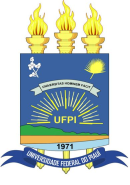 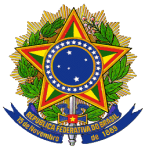 UNIVERSIDADE FEDERAL DO PIAUÍCAMPUS SENADOR HELVÍDIO NUNES DE BARROSCOORDENAÇÃO GERAL DE LABORATÓRIOSANEXO 3PROTOCOLO DE SOLICITAÇÃO DE AULA PRÁTICA:1) LABORATÓRIO: ____________________________________________________2) CURSO: ____________________________________________________________3) DOCENTE: _________________________________________________________A) Email: ____________________________ B) Telefone: _______________________4) DADOS DA PRÁTICA:A) Data: _______/_______/________ B) Horário: ______________________________C) Título da Prática: ___________________________________________________________________________________________________________________________OBSERVAÇÃO: ________________________________________________________________________________________________________________________________5) DISTRIBUIÇÃO DE MATERIAL NAS BANCADAS:A) Quantidade prevista de alunos: ___________________________________________B) Quantidade de bancadas a serem preparadas: ________________________________OBSERVAÇÃO: ________________________________________________________________________________________________________________________________6) EQUIPAMENTOS QUE SERÃO UTILIZADOS:7) MATERIAIS E VIDRARIAS:8) REAGENTES E SOLUÇÕES:Declaro estar ciente das Normas de Uso e Segurança dos Laboratórios de Ensino, Pesquisa e Extensão da UFPI, bem como dos danos que o uso incorreto de equipamentos e materiais do laboratório possam acarretar à saúde de toda comunidade acadêmica.OBSERVAÇÃO: ________________________________________________________________________________________________________________________________Picos-PI, ______/_____/____________________________________________Professor (a) Ministrante da PráticaNºDESCRIÇÃOQUANT.NºDESCRIÇÃOQUANT.NºDESCRIÇÃOQUANT.